(Проект)от ___ _________ . №____О проведении отбора исполнителей мероприятий муниципальной Подпрограммы Развитие малого и среднего предпринимательства в муниципальном образовании «Юринский муниципальный район» муниципальной программы  «Развитие национальной экономики и инвестиционная деятельность в муниципальном образовании «Юринский муниципальный район»на 2014-2018 годы» в 2016 году.Для проведения отбора исполнителей мероприятий муниципальной Подпрограммы Развитие малого и среднего предпринимательства в муниципальном образовании «Юринский муниципальный район» муниципальной программы  «Развитие национальной экономики и инвестиционная деятельность в муниципальном образовании  «Юринский муниципальный район» на  2014-2018 годы» администрация муниципального образования «Юринский муниципальный район» п о с т а н о в л я е т:1.Создать единовременную комиссию в составе:-Мороз Мария Васильевна, заместитель главы администрации муниципального образования «Юринский муниципальный	 район», председатель комиссии;-Родимова Любовь Семеновна, специалист отдела экономики администрации муниципального образования «Юринский муниципальный район», секретарь комиссии;Члены комиссии:-Красильникова Лариса Валерьевна, руководитель финансового отдела муниципального образования «Юринский муниципальный район»(по согласованию);-Коваль Татьяна Васильевна, ведущий специалист отдела организационно-правовой работы и делопроизводства администрации муниципального образования «Юринский муниципальный район»;-Молюшкина Евгения Сергеевна, предприниматель, заместитель председателя районного координационного Совета по малому предпринимательству при администрации муниципального образования «Юринский муниципальный район»  (по согласованию).2.Единовременной комиссии провести отбор исполнителей мероприятий муниципальной Подпрограммы Развитие малого и среднего предпринимательства в муниципальном образовании «Юринский муниципальный район» муниципальной программы  «Развитие национальной экономики и инвестиционная деятельность в муниципальном образовании «Юринский муниципальный район» на 2014-2018 годы в 2016 году.3.Утвердить прилагаемые:- извещение «О предоставлении субсидии в рамках муниципальной Подпрограммы Развитие малого и среднего предпринимательства в муниципальном образовании «Юринский муниципальный район» муниципальной программы  «Развитие национальной экономики и инвестиционная деятельность в муниципальном образовании «Юринский муниципальный район» на 2014-2018 годы» в 2016 году;- порядок отбора исполнителей программных мероприятий муниципальной Подпрограммы Развитие малого и среднего предпринимательства в муниципальном образовании «Юринский муниципальный район» муниципальной программы  «Развитие национальной экономики и инвестиционная деятельность в муниципальном образовании «Юринский муниципальный район» на 2014-2018 годы» в 2016 году.4. Контроль за исполнением настоящего постановления возложить на заместителя главы администрации муниципального образования «Юринский муниципальный район» Мороз М.В.УТВЕРЖДЕНПостановлением администрациимуниципального образования «Юринский муниципальный район»от  «__» _______ 2016г. № ____И З В Е Щ Е Н И ЕО предоставлении субсидии в рамках муниципальной Подпрограммы Развитие малого и среднего предпринимательства в муниципальном образовании «Юринский муниципальный район» муниципальной программы  «Развитие национальной экономики и инвестиционная деятельность в муниципальном образовании «Юринский муниципальный район» на 2014-2018 годы» в 2016 году.«__»  _______  2016 годаОрганизатор отбора исполнителей программных мероприятий: Администрация муниципального образования «Юринский муниципальный район»Место нахождения, почтовый адрес, адрес электронной почты и номер контактного телефона организатора отбора исполнителей программных мероприятий: 425370, РМЭ, п.Юрино, ул.Красная площадь,23 тел.: 8(83644)32-5-50, факс 32-5-73. Электронный адрес: admeconom@rambler.ruПроведение отбора исполнителей программных мероприятий: Определено Порядком отбора исполнителей программных мероприятий муниципальной Подпрограммы Развитие малого и среднего предпринимательства в муниципальном образовании «Юринский муниципальный район» муниципальной программы  «Развитие национальной экономики и инвестиционная деятельность в муниципальном образовании «Юринский муниципальный район» на 2014-2018 годы» в 2016 году.Размер предоставляемой субсидии: «Субсидирование части затрат субъектов малого и среднего предпринимательства, связанных с приобретением оборудования в целях создания  и (или)  развития и (или)  модернизации производства товаров» – средства местного бюджета – 40000 (сорок пять тысяч) рублей.Место и срок начала приема заявок на участие в отборе:Заявки принимаются с __ _______ 2016 года с 8 часов 00 минут (время московское) в рабочие дни (обед с 12 до 13 часов 00 минут – время московское) и до 17 часов 00 минут (время московское) по адресу: 425350, 425370, РМЭ, п.Юрино, ул.Красная площадь,23 тел.: 8(83644)32-5-50, факс 32-5-73. Электронный адрес: admeconom@rambler.ru.Дата и время окончания приема заявок:__ ________ 2016 года до 10 часов 00 минут (время московское).Время, дата и место проведения заседания комиссии по отбору исполнителей программных мероприятий, официальный сайт, на котором размещен Порядок отбора исполнителей программных мероприятий: __________ 2016 года в 10 часов 00 минут (время московское) по адресу: п.Юрино, ул.Красная площадь,23 тел.: 8(83644)32-5-50, факс 32-5-73.  Официальный сайт администрации муниципального образования «Юринский муниципальный район» марийэл.рф/jurino/., раздел нормативно правовые акты.ПОРЯДОК отбора исполнителей программных мероприятий муниципальной Подпрограммы Развитие малого и среднего предпринимательства в муниципальном образовании «Юринский муниципальный район» муниципальной программы  «Развитие национальной экономики и инвестиционная деятельность в муниципальном образовании «Юринский муниципальный район» на 2014-2018 годы»1. Общие положения1.1. Порядок отбора исполнителей мероприятий муниципальной Подпрограммы Развитие малого и среднего предпринимательства в муниципальном образовании «Юринский муниципальный район» муниципальной программы  «Развитие национальной экономики и инвестиционная деятельность в муниципальном образовании «Юринский муниципальный район» на 2014-2018 годы» (далее – Подпрограмма), разработан на основании муниципальной программы администрации муниципального образования «Юринский муниципальный район» муниципальной программы  «Развитие национальной экономики и инвестиционная деятельность в муниципальном образовании «Юринский муниципальный район» на 2014-2018 годы»В настоящем Порядке применяются следующие основные понятия и определения:договор - договор о предоставлении субсидии на реализацию программного мероприятия Подпрограммы в 2015 году;исполнители программных мероприятий Подпрограммы – субъекты малого и среднего предпринимательства (юридические лица, индивидуальные предприниматели), прошедшие соответствующую процедуру отбора и заключившие договоры;единовременная комиссия – комиссия по отбору исполнителей мероприятия Подпрограммы;отбор – отбор исполнителей  программных мероприятия Подпрограммы;порядок отбора – Порядок отбора исполнителей программных мероприятий муниципальной Развитие малого и среднего предпринимательства в муниципальном образовании «Юринский муниципальный район» муниципальной программы  «Развитие национальной экономики и инвестиционная деятельность в муниципальном образовании «Юринский муниципальный район» на 2014-2018 годы»подпрограмма - муниципальная Подпрограмма, утвержденная Постановлением администрации муниципального образования «Юринский муниципальный район» от 05 ноября 2013 года №324.участники отбора – субъекты малого и среднего предпринимательства из числа юридических лиц (за исключением государственных (муниципальных) учреждений), индивидуальных предпринимателей и крестьянских (фермерских) хозяйств; организации, образующие инфраструктуру поддержки субъектов малого и среднего предпринимательства, - производители товаров, зарегистрированные в качестве налогоплательщиков на территории муниципального образования «Юринский муниципальный район»;Федеральный закон – Федеральный закон от 24 июля 2007 года № 209-ФЗ «О развитии малого и среднего предпринимательства в Российской Федерации».1.2. Предметом отбора является право заключения договоров.1.3. Организатором отбора исполнителей программных мероприятий Подпрограммы является администрация муниципального образования «Юринский муниципальный район»  (далее – Администрация), которая размещает извещение о проведении отбора на официальном сайте администрации муниципального образования «Юринский муниципальный район» марийэл.рф/jurino/. В извещении о проведении отбора указывается наименование мероприятия, объемы и источники  финансирования, дата и время начала и окончания предоставления заявок на участие в отборе, место и время проведения отбора.1.5. Договоры заключаются с участниками отбора, прошедшими соответствующую процедуру отбора. Срок действия договоров –  до 31 декабря 2015 года.  2. Требования к участникам отбора2.1. Участниками отбора являются субъекты малого и среднего предпринимательства из числа юридических лиц (за исключением государственных (муниципальных) учреждений), индивидуальных предпринимателей и крестьянских (фермерских) хозяйств; организации, образующие инфраструктуру поддержки субъектов малого и среднего предпринимательства, - производители товаров, зарегистрированные в качестве налогоплательщиков на территории муниципального образования «Юринский муниципальный район» (далее – участники отбора). 2.2. К участию в отборе, проводимому по программному мероприятию «Субсидирование части  затрат субъектов малого и среднего предпринимательства, связанных с приобретением оборудования в целях создания  и (или)  развития и (или)  модернизации производства товаров», допускаются субъекты малого и среднего предпринимательства, представившие документы, подтверждающие соответствие условиям, установленным статьей 4 Федерального закона.2.3. Поддержка не может быть оказана в отношении субъектов малого и среднего предпринимательства:являющихся кредитными организациями, страховыми организациями (за исключением потребительских кооперативов), инвестиционными фондами, негосударственными пенсионными фондами, профессиональными участниками рынка ценных бумаг, ломбардами;являющихся участниками соглашений о разделе продукции;осуществляющих предпринимательскую деятельность в сфере игорного бизнеса;являющихся в порядке, установленном законодательством Российской Федерации о валютном регулировании и валютном контроле, нерезидентами Российской Федерации, за исключением случаев, предусмотренных международными договорами Российской Федерации.Субсидии не предоставляются субъектам малого и среднего предпринимательства, осуществляющим производство и реализацию подакцизных товаров, а также добычу и реализацию полезных ископаемых, за исключением общераспространенных полезных ископаемых.В оказании поддержки участникам отбора отказывается в случае, если:участник отбора не соответствует условиям, установленным статьей 4 Федерального закона (для субъектов малого и среднего предпринимательства);не соблюдены сроки представления заявки на участие в отборе;не представлены документы, указанные в настоящем подразделе, 
или представлены недостоверные сведения и документы;показатели качественных и (или) количественных характеристик деятельности участника отбора не соответствуют критериям отбора, установленным Порядком отбора;ранее в отношении участника отбора было принято решение  об оказании аналогичной государственной финансовой поддержки   и сроки ее оказания не истекли;участник отбора отказался от дачи соответствующих разъяснений 
по существу представленных документов, при выявлении в них противоречий;с момента признания участника отбора допустившим нарушение порядка и условий оказания государственной поддержки, предоставленной в соответствии с нормативными правовыми актами Российской Федерации и Республики Марий Эл, Администрации, в том числе не обеспечившим целевого использования средств государственной  муниципальной  поддержки, прошло менее чем три года.3. Краткая характеристика мероприятий Подпрограммы3.1. «Субсидирование части затрат субъектов малого и среднего предпринимательства, связанных с приобретением оборудования в целях создания  и (или)  развития и (или)  модернизации производства товаров» - размер предоставляемых субсидий – 40000 рублей (бюджет  муниципального образования).Программное мероприятие, предусматривает предоставление субсидий на  приобретение  производственного оборудования, в целях создания и (или) развития и (или) модернизации производства товаров.4. Порядок предоставления заявок на участие в отборе4.1. Участник отбора подает на рассмотрение комиссии по отбору исполнителей программных мероприятий следующие документы:заявку по форме согласно приложению № 1 к Порядку отбора, подписанную руководителем юридического лица или индивидуальным предпринимателем;Сведения об основных показателях деятельности предприятия за предшествующий год, за последний отчетный период в соответствии с прилагаемой формой № 2;уведомление от участника отбора исполнителей программных мероприятий о том, что на момент подачи заявки он не является получателем государственной финансовой поддержки, аналогичной государственной финансовой поддержки, оказываемой по программным мероприятиям;копия договора на приобретение в собственность оборудования;копии платежных документов, подтверждающих фактическую оплату предприятием покупку оборудования;копии бухгалтерских документов, подтверждающих постановку 
на баланс оборудования;пояснительная записка (технико-экономическое обоснование приобретения оборудования в целях создания и (или) развития и (или) модернизации производства товаров).Для участия в отборе исполнителей программных мероприятий Администрация посредством системы межведомственного электронного взаимодействия получает следующие сведения о субъектах малого и среднего предпринимательства, организациях, образующих инфраструктуру поддержки субъектов малого и среднего предпринимательства (также Участник отбора вправе по собственной инициативе представить в Администрацию документы):выписка из Единого государственного реестра юридических лиц 
или из Единого реестра индивидуальных предпринимателей;сведения о наличии (отсутствии) задолженности по уплате налогов, сборов, пеней и штрафов за нарушение законодательства Российской Федерации о налогах и сборах;сведения из бухгалтерского баланса (в том числе отчет о прибылях 
и убытках).Участник отбора исполнителей программных мероприятий вправе 
по собственной инициативе представить в Администрацию названные выше документы, запрашиваемые в рамках межведомственного взаимодействия, а также копию налоговой декларации по налогу, уплачиваемому в связи с применением упрощенной системы налогообложения, за последний отчетный период, копии налоговых деклараций по единому налогу на вмененный доход для отдельных видов деятельности за предшествующий год, за последний отчетный период, копию статистического отчета по форме № ПМ «Сведения об основных показателях деятельности малого предприятия», утвержденных приказом Федеральной службы государственной статистики от 15 июля 2015 года №320 за предшествующий год, за последний отчетный период.  или по форме № П-4 «Сведения о численности и заработной плате работников», утвержденной приказом Федеральной службы государственной статистики от 02 августа 2016 г. № 379, за последний отчетный период, в том числе с приложением документов, подтверждающих прием налоговыми органами и органами статистики налоговых деклараций и статистических отчетов в электронном виде по телекоммуникационным каналам связи.4.2. Требования к содержанию и оформлению документов, входящих в состав заявки на участие в отборе.4.2.1. Участники отбора подают заявки, которые отвечают требованиям настоящего Порядка отбора.4.2.2. При подготовке заявки на участие в отборе и документов, входящих в ее состав, не допускается применение факсимильных подписей.	4.2.3. Все документы, представленные участниками конкурса, должны быть скреплены печатью и заверены подписью уполномоченного лица (для юридических лиц), подписаны индивидуальными предпринимателями собственноручно. Верность копий документов, представляемых в составе заявки на участие в конкурсе, должна быть подтверждена печатью и подписью уполномоченного лица (для юридических лиц), подписаны индивидуальными предпринимателями собственноручно, если иная форма заверения не была установлена нормативными правовыми актами Российской Федерации. 4.2.4. Заявка на участие в отборе должна быть четко напечатана. Подчистки и исправления не допускаются. 4.3. Дата и время начала и окончания предоставления заявок 
на участие в отборе, место проведения отбора, объемы и источники финансирования указываются в извещении о проведении отбора.4.4. Заявка на участие в отборе, с приложением документов, содержащая согласие участника на участие в отборе и его обязательства 
по выполнению его условий и заключению договора должна быть подготовлена и представлена организатору отбора.   4.5. Заявки на участие в отборе принимаются секретарем комиссии по отбору исполнителей программных мероприятий, который обязан зарегистрировать ее с указанием даты и времени приема. 4.6. Участник отбора имеет право:получать от организатора отбора информацию об условиях и порядке проведения отбора;           вносить изменения в заявку на участие в отборе, с предоставлением 
их в порядке, установленном для приема заявок на участие в отборе; отозвать свою заявку на участие в отборе до даты проведения отбора.  4.7. Участнику отбора отказывается в участии в отборе, если он:не может быть признан таковым в соответствии с настоящим Порядком отбора;  не представил в установленный срок необходимые документы, согласно условиям Программы и настоящего Порядка отбора.  представил недостоверные сведения; имеет наличие задолженности по налоговым и иным обязательным платежам в бюджеты бюджетной системы Российской Федерации и внебюджетные фонды; не соответствует  требованиям, установленным ст. 4 Федерального закона № 209-ФЗ «О развитии малого и среднего предпринимательства в Российской Федерации»; находятся в стадии ликвидации или банкротства; является получателем аналогичных видов государственной (муниципальной) поддержки.5. Критерии оценки заявок на участие в отборе Критериями оценки заявок на участие в отборе являются: 5.1. «Субсидирование части затрат субъектов малого и среднего предпринимательства, связанных с приобретением оборудования в целях создания  и (или)  развития и (или)  модернизации производства товаров»:6. Порядок проведения отбора6.1. Отбор проводится в следующем порядке:6.1.1.  Прием заявок осуществляется не менее десяти дней со дня размещения извещения об отборе исполнителей мероприятий на официальном сайте администрации муниципального образования «Юринский муниципальный район» марийэл.рф/jurino/. Заседание комиссии по отбору исполнителей программного мероприятия Подпрограммы,  проводиться не позднее чем через десять дней со дня окончания приема заявок на участие в отборе. Дата, время и место заседания комиссии определено в извещении.6.1.2. Комиссией рассматриваются заявки на участие в отборе на наличие полного комплекта документов, предусмотренного пунктом 4.1. настоящего Порядка отбора, а также на соответствие участников отбора требованиям, установленным в пункте 2.2. настоящего Порядка отбора. 6.1.3. В случае необходимости, комиссия вправе потребовать от участников отбора разъяснения сведений, предоставленных в заявке на участие в отборе.6.1.4. Комиссия отклоняет заявку на участие в отборе, что фиксируется в протоколе рассмотрения заявок на участие в отборе и подведения итогов отбора, в следующих случаях:- несоблюдение сроков предоставления заявок на участие в отборе;- непредставления документов, предусмотренных пунктом 4.1., либо наличия в документах недостоверной или искаженной информации об участнике отбора или о реализации программных мероприятий;- отказ участника отбора, представившего заявку на участие в отборе, от дачи разъяснений положений по существу представленных документов;- задолженности по налоговым и иным обязательным платежам в бюджеты всех уровней Российской Федерации и внебюджетные фонды;- убыточная деятельность  участника отбора.6.1.5. В случае отказа в предоставлении субсидии участникам отбора в письменной форме направляются уведомления (с указанием оснований для отказа) в течение 5 дней со дня подписания протокола рассмотрения заявок на участие в отборе и подведения итогов отбора.6.1.6. Отбор признан несостоявшимся в случае, если:- никто из участников отбора не допущен к участию;- не подано ни одной заявки на участие в отборе.6.2. Определение победителя отбора:   6.2.1. Комиссия рассматривает заявки на участие в отборе и подводит итоги отбора. При проведении отбора субъекты малого и среднего предпринимательства, предложившие в заявках на участие в отборе условия выполнения программного мероприятия, соответствующие пункту 5.1. настоящего Порядка отбора, и субъекты, чьи заявки на участие в отборе соответствуют п.6.1.2, признаются исполнителями программного мероприятия Подпрограммы, прошедшими процедуру отбора.Субсидии предоставляются из расчета до 50  процентов от суммы произведенных затрат, связанных с реализацией программного мероприятия, понесенных в текущем году (но не более суммы, предусмотренной в бюджете муниципального образования  на реализацию мероприятий муниципальной Подпрограммы Развитие малого и среднего предпринимательства в муниципальном образовании «Юринский муниципальный район» муниципальной программы  «Развитие национальной экономики и инвестиционная деятельность в муниципальном образовании «Юринский муниципальный район» на 2014-2018 годы».В случае, если процедуру отбора прошло несколько участников отбора, сумма предоставляемой субсидии распределяется между участниками, прошедшими процедуру отбора, пропорционально затратам понесенными участниками программного мероприятия. 6.2.2. Субсидии предоставляются в рамках финансового года в соответствии с условиями договора о предоставлении субсидии.6.2.3. Решение комиссии о признании победителей отбора оформляется протоколом рассмотрения заявок на участие в отборе и подведения итогов отбора, который подписывается всеми присутствующими членами комиссии. 7. Порядок заключения договоров 7.1.  Протокол является документом, удостоверяющим право победителя на заключение с организатором отбора договора о предоставлении субсидии.      7.2. По результатам отбора Администрация муниципального образования «Юринский муниципальный район» вносит на рассмотрение главе администрации муниципального образования «Юринский муниципальный район» проект распоряжения  «О выделении средств на финансирование мероприятий к муниципальной Подпрограммы Развитие малого и среднего предпринимательства в муниципальном образовании «Юринский муниципальный район» муниципальной программы администрации муниципального образования «Юринский муниципальный район» «Развитие экономики и инвестиционной деятельности на территории муниципального образования «Юринский муниципальный район» на 2014 - 2018 годы», с указанием наименования программного мероприятия, их исполнителей и размеров предоставляемых субсидий. 7.3. Для обеспечения прозрачности деятельности указанных в Порядке отбора комиссий протоколы рассмотрения заявок на участие в отборе и подведения итогов отбора размещаются на  официальном сайте администрации муниципального образования «Юринский муниципальный район» марийэл.рф/jurino/.РОССИЙ   ФЕДЕРАЦИЙМАРИЙ  ЭЛ   РЕСПУБЛИК«ЮРИНО  МУНИЦИПАЛЬНЫЙ РАЙОН»МУНИЦИПАЛЬНЫЙОБРАЗОВАНИЙЫНАДМИНИСТРАЦИЙ      ПУНЧАЛ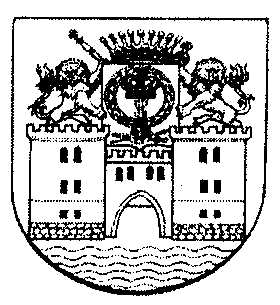 РОССИЙСКАЯ    ФЕДЕРАЦИЯРЕСПУБЛИКА   МАРИЙ  ЭЛ АДМИНИСТРАЦИЯМУНИЦИПАЛЬНОГООБРАЗОВАНИЯ«ЮРИНСКИЙМУНИЦИПАЛЬНЫЙРАЙОН»ПОСТАНОВЛЕНИЕГлава администрациимуниципального образования«Юринский муниципальный район»Глава администрациимуниципального образования«Юринский муниципальный район»Глава администрациимуниципального образования«Юринский муниципальный район»М.Е.ШиховаУТВЕРЖДЕНПостановлением администрациимуниципального образования «Юринский муниципальный район»от  «__» июля . №____        а) Темп роста объемов производства (услуг) (2016 г. к 2015 г., %)Соответствие требованиям Положения 100  и болеесоответствует менее 100 не соответствуетб) Темп роста средней заработной платы (за последний отчетный период, %)Соответствие требованиям Положения 100 и  болеесоответствует Менее 100не соответствуетв) Создание новых рабочих мест в текущем году
Соответствие требованиям Положения  1 и болеесоответствует не предусмотреноне соответствует